Armidale & District Family Day Care Ltd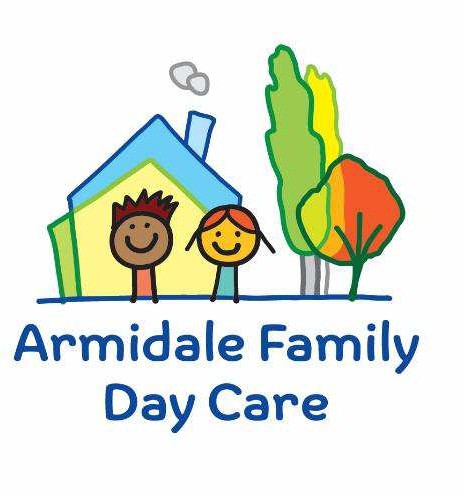 95 Faulkner Street (PO Box 951)Armidale NSW 2350Ph: 02 6772 5300Email: admin@afdc.org.auArmidale & District Family Day Care Incursion Risk assessmentA risk assessment must be completed prior to an incursion being undertaken.If an incursion is regular, a risk assessment must be reviewed annually. Parent authroisations must be collected for each child involved in the incursion.Parent authorisation must be reviewed annually.Use the table below to identify and assess risks to the safety, health or wellbeing of children attending the incursion, and specify how these risks will be managed and minimised [regulation 101(1)]. This must include any risks associated with water-based activities.(Press tab to add more rows)Service Name: Service Name: Excursion details:Excursion details:Date (s) of incursion.If it is a regular incursion include a description of when children are to be involved in regular incursionsIf it is a non-routine incursion include the date this outing will be taken.Proposed Activities.List all activities that will take place during the incursion.Incursion Location.List location incursion will take place.Estimated departure and arrival times of incursion visitors and duration of the incursion.Names & numbers of educators / responsible adults, appropriate to provide supervision, and whether any adults with specialised skills are required.E.g., for children’s individual needs.The number of children involved in the incursion.Any water hazards during the incursion, including any risks associated with water-based activities?If yes, detail in the risk assessment table below.Yes / No Comment:Yes / No Comment:Educator to child ratio, including whether this incursion warrants a higher ratio.Provide details in the risk assessment table below.Incursion checklist – items to be readily available during the incursion (please tick)Incursion checklist – items to be readily available during the incursion (please tick)Incursion checklist – items to be readily available during the incursion (please tick)	First aid kit	First aid kit	List of adults involved in the incursion	List of children involved in the incursion	List of children involved in the incursion	Contact information for each adult	Contact information for each child	Contact information for each child		Mobile phone / other means of communicating with the service & emergency services		Medication, health plans and risk assessments for individual children		Medication, health plans and risk assessments for individual children	Other items, please listRisk assessmentRisk assessmentRisk assessmentRisk assessmentRisk assessmentRisk assessmentActivityHazard identifiedRisk assessment (use matrix)Elimination/control measuresWhoWhenRisk MatrixRisk MatrixRisk MatrixRisk MatrixRisk MatrixRisk MatrixRisk MatrixRisk MatrixRisk MatrixLikelihoodConsequenceConsequenceConsequenceConsequenceConsequenceConsequenceConsequenceConsequenceLikelihoodInsignificantMinorModerateMajorCatastrophicLikelihoodAlmost certainModerateHighHighExtremeExtremeLikelihoodLikelyModerateModerateHighExtremeExtremeLikelihoodPossibleLowModerateHighHighExtremeLikelihoodUnlikelyLowLowModerateHighHighLikelihoodRareLowLowLowModerateHighPlan and ReviewPlan and ReviewPlan and ReviewPlan and ReviewPlan prepared by:Full name: Signature:Role/Position:Date:Communicated to AFDC Coordination Unit:Yes / NoLois/Beth/Gemma/Sharon/Patricia Comment if needed:Yes / NoLois/Beth/Gemma/Sharon/Patricia Comment if needed:Yes / NoLois/Beth/Gemma/Sharon/Patricia Comment if needed:Vehicle safety information reviewed and attached:Yes / NoComment if needed: NAYes / NoComment if needed: NAYes / NoComment if needed: NARisk assessment to be evaluated and reviewed on:A risk assessment must be undertaken prior to an incursion being undertaken. If the incursion is 'regular'*, a risk assessment must be undertaken at least annually.Date:Date:Date: